У К Р А Ї Н АМІСЦЕВЕ САМОВРЯДУВАННЯНОВООЛЕКСАНДРІВСЬКА СІЛЬСЬКА РАДАДНІПРОВСЬКОГО РАЙОНУ ДНІПРОПЕТРОВСЬКОЇ ОБЛАСТІСЬОМЕ СКЛИКАННЯСОРОК ДРУГА СЕСІЯ	РІШЕННЯПро встановлення ставки туристичного збору на 2020 рік             Відповідно до статей 26, 69 Закону України «Про місцеве самоврядування в Україні», керуючись підпунктом 10.2.2. пункту 10.2 статті 10, статтями 12, 268 Податкового кодексу України, враховуючи висновки та рекомендації комісії з питань планування фінансів, бюджету та соціально-економічного розвитку, сільська рада ВИРІШИЛА:  1 . Установити на території Новоолександрівської сільської об’єднаної територіальної громади Дніпровського району, Дніпропетровської області ставку туристичного збору у розмірі 0,5 відсотка - для внутрішнього туризму та 5 відсотків - для в’їзного туризму від розміру мінімальної заробітної плати, встановленої законом на 01 січня звітного (податкового) року, для однієї особи за одну добу тимчасового розміщення визначених підпунктом 268.5.1. пункту 268  Податкового кодексу України.2. Встановити, що рішення набирає чинності з 01 січня 2020 року.3.Оприлюднити дане рішення на офіційному веб-сайті Новоолександрівської сільської ради.4. Контроль за виконанням рішення покласти на комісію з питань планування фінансів, бюджету та соціально-економічного розвитку.СІЛЬСЬКИЙ ГОЛОВА                                                          О.О.ВІЗІР с. Новоолександрівка 13 червня  2019 року№ 4297-42/VII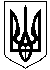 